Тамбовская областная физкультурно-спортивная общественная организация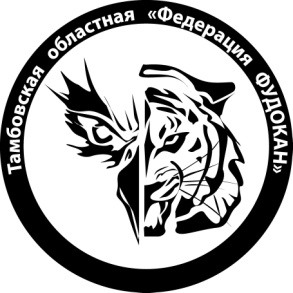 "Федерация ФУДОКАН"ИНН 6829910235  ОГРН 1116800002142юр. адрес: г. Тамбов, ул. им. генерал-майора В.А. Глазкова, д. 5, кв. 24тел. 8-915-866-17-77, 8-902-727-69-66, e-mail: fudokan-tambov@mail.ruСОПРОВОДИТЕЛЬНОЕ  ПИСЬМОЭКЗАМЕНАЦИОННОЙ  КОМИССИИНа основании  правил  W.F.F. " О  СДАЧЕ  ЭКЗАМЕНОВ НА ПРИСВОЕНИЕ СТЕПЕНЕЙ   ПО   СТИЛЮ   ФУДОКАН  КАРАТЭ-ДО ", технический совет и  руководство федерации каратэ-до Тамбовской области,  ( Центральный Федеральный Округ) ходатайствует о допуске членов федерации, на сдачу очередных степеней:Сдача на  ранг:  1-й ДанБрянкина Ангелина Алексеевна,                                                                                                                    Возраст: 12 лет,  стаж занятий  каратэ: 6 лет.                                                                                                  (Сэнсей:  Лазеев  М. С.,  4-й Дан, г. Тамбов, Россия),                                                                                         срок предыдущей сдачи: 29. 01. 2016 г.,                                                                                экзаменатор: Лазеев  М. С., 4-й Дан, Тамбовская область, Россия. Сдача на  ранг:  2-й ДанФилаткин Алексей Сергеевич,                                                                                                                   Возраст: 22 года,  стаж занятий  каратэ: 15 лет.                                                                                             (Сэнсей: Лазеев М.С.,  4 -й Дан, Тамбовская область, Россия),                                                                                         срок предыдущей сдачи: 19. 12. 2009 г.,                                                                                экзаменатор: Йорга И.К., 10-й Дан,  Сербия. Сдача на  ранг:  3-й ДанДемьянов Сергей Владимирович,                                                                                                                   Возраст: 32 года,  стаж занятий  каратэ: 25 лет.                                                                                                                                                                                      срок предыдущей сдачи: 18. 12. 2013 г.,                                                                                экзаменатор: Йорга И.К., 10-й Дан,  Сербия. Регистрационные формы номинантов прилагаются.Руководитель региональной организации                                		________________																			М.П.Тех. директор региональной организации   			________________		